Exciting Easter NewsGood Friday -"A Walk Through Holy Week" will be set up in the hall and open from 10:00 a.m -12:00 p.m. on Good Friday (April 2nd) - Please come in the new doors if possible and Rev. Cheryl will greet you.  Please remember your mask!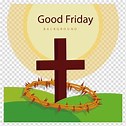 Easter Sunday - Please sign up for your spot.  We can have 20 people in at a time and have divided the morning into 4 half hour segments with ten minutes in between to clear folks out and clean before the next group comes in.  Masks must be worn!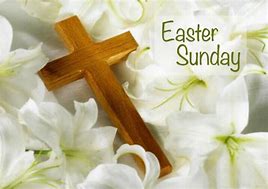 Call the office to book your spot.Service 1 - 10:00 - 10:30Service 2 - 10:40 - 11:10Service 3 - 11:20 - 11:50Service 4 - 12:00 - 12:30